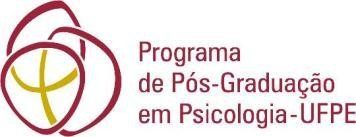 ETIQUETA PARA ENVELOPE DE INSCRIÇÃOETIQUETA PARA ENVELOPE DE INSCRIÇÃOETIQUETA PARA ENVELOPE DE INSCRIÇÃOETIQUETA PARA ENVELOPE DE INSCRIÇÃOETIQUETA PARA ENVELOPE DE INSCRIÇÃONome completo do/a candidato/a:Nome completo do/a candidato/a:Nome completo do/a candidato/a:Nome completo do/a candidato/a:Nome completo do/a candidato/a:Nome social do/a candidato/a:Nome social do/a candidato/a:Nome social do/a candidato/a:Nome social do/a candidato/a:Nome social do/a candidato/a:COR:	RAÇA:COR:	RAÇA:COR:	RAÇA:COR:	RAÇA:COR:	RAÇA:CPF:Telefone para contato:Telefone para contato:Telefone para contato:Curso:( ) Mestrado ( ) DoutoradoCurso:( ) Mestrado ( ) DoutoradoLinha de Pesquisa:( ) Processos Básicos em Psicologia e Neurociências( ) Processos Sociointerativos e Desenvolvimento Humano ( ) Processos Psicossociais, Poder e Práticas ColetivasLinha de Pesquisa:( ) Processos Básicos em Psicologia e Neurociências( ) Processos Sociointerativos e Desenvolvimento Humano ( ) Processos Psicossociais, Poder e Práticas ColetivasLinha de Pesquisa:( ) Processos Básicos em Psicologia e Neurociências( ) Processos Sociointerativos e Desenvolvimento Humano ( ) Processos Psicossociais, Poder e Práticas ColetivasPROVAS DE IDIOMA1. Mestrado − Escolher um idioma	2. Doutorado – Escolher dois dos idiomas ( ) Inglês ( ) Francês ( ) Espanhol	( ) Inglês ( ) Francês ( ) EspanholDocumento comprobatório de proficiência	Documento comprobatório de proficiência em (*):	em (*):( ) Inglês ( ) Francês ( ) Espanhol	( ) Inglês ( ) Francês ( ) Espanhol(*) Marcar com X somente no caso de possuir	(*) Marcar com X somente no caso de possuir proficiência (atualizada e válida, conforme edital).	proficiência (atualizada e válida, conforme edital).CANDIDATO/A COM DEFICIÊNCIA ( ) SIM ( ) NÃOSe Sim, especificar:POSSUI INSCRIÇÃO NO CADASTRO ÚNICO DO GOVERNO: ( ) SIM ( ) NÃOPROVAS DE IDIOMA1. Mestrado − Escolher um idioma	2. Doutorado – Escolher dois dos idiomas ( ) Inglês ( ) Francês ( ) Espanhol	( ) Inglês ( ) Francês ( ) EspanholDocumento comprobatório de proficiência	Documento comprobatório de proficiência em (*):	em (*):( ) Inglês ( ) Francês ( ) Espanhol	( ) Inglês ( ) Francês ( ) Espanhol(*) Marcar com X somente no caso de possuir	(*) Marcar com X somente no caso de possuir proficiência (atualizada e válida, conforme edital).	proficiência (atualizada e válida, conforme edital).CANDIDATO/A COM DEFICIÊNCIA ( ) SIM ( ) NÃOSe Sim, especificar:POSSUI INSCRIÇÃO NO CADASTRO ÚNICO DO GOVERNO: ( ) SIM ( ) NÃOPROVAS DE IDIOMA1. Mestrado − Escolher um idioma	2. Doutorado – Escolher dois dos idiomas ( ) Inglês ( ) Francês ( ) Espanhol	( ) Inglês ( ) Francês ( ) EspanholDocumento comprobatório de proficiência	Documento comprobatório de proficiência em (*):	em (*):( ) Inglês ( ) Francês ( ) Espanhol	( ) Inglês ( ) Francês ( ) Espanhol(*) Marcar com X somente no caso de possuir	(*) Marcar com X somente no caso de possuir proficiência (atualizada e válida, conforme edital).	proficiência (atualizada e válida, conforme edital).CANDIDATO/A COM DEFICIÊNCIA ( ) SIM ( ) NÃOSe Sim, especificar:POSSUI INSCRIÇÃO NO CADASTRO ÚNICO DO GOVERNO: ( ) SIM ( ) NÃOPROVAS DE IDIOMA1. Mestrado − Escolher um idioma	2. Doutorado – Escolher dois dos idiomas ( ) Inglês ( ) Francês ( ) Espanhol	( ) Inglês ( ) Francês ( ) EspanholDocumento comprobatório de proficiência	Documento comprobatório de proficiência em (*):	em (*):( ) Inglês ( ) Francês ( ) Espanhol	( ) Inglês ( ) Francês ( ) Espanhol(*) Marcar com X somente no caso de possuir	(*) Marcar com X somente no caso de possuir proficiência (atualizada e válida, conforme edital).	proficiência (atualizada e válida, conforme edital).CANDIDATO/A COM DEFICIÊNCIA ( ) SIM ( ) NÃOSe Sim, especificar:POSSUI INSCRIÇÃO NO CADASTRO ÚNICO DO GOVERNO: ( ) SIM ( ) NÃOPROVAS DE IDIOMA1. Mestrado − Escolher um idioma	2. Doutorado – Escolher dois dos idiomas ( ) Inglês ( ) Francês ( ) Espanhol	( ) Inglês ( ) Francês ( ) EspanholDocumento comprobatório de proficiência	Documento comprobatório de proficiência em (*):	em (*):( ) Inglês ( ) Francês ( ) Espanhol	( ) Inglês ( ) Francês ( ) Espanhol(*) Marcar com X somente no caso de possuir	(*) Marcar com X somente no caso de possuir proficiência (atualizada e válida, conforme edital).	proficiência (atualizada e válida, conforme edital).CANDIDATO/A COM DEFICIÊNCIA ( ) SIM ( ) NÃOSe Sim, especificar:POSSUI INSCRIÇÃO NO CADASTRO ÚNICO DO GOVERNO: ( ) SIM ( ) NÃODeclaro estar ciente que assumo total responsabilidade pela documentação entregue em ENVELOPE LACRADO e que a incorreção na documentação entregue implicará no indeferimento da solicitação.Declaro estar ciente que assumo total responsabilidade pela documentação entregue em ENVELOPE LACRADO e que a incorreção na documentação entregue implicará no indeferimento da solicitação.Declaro estar ciente que assumo total responsabilidade pela documentação entregue em ENVELOPE LACRADO e que a incorreção na documentação entregue implicará no indeferimento da solicitação.Declaro estar ciente que assumo total responsabilidade pela documentação entregue em ENVELOPE LACRADO e que a incorreção na documentação entregue implicará no indeferimento da solicitação.Declaro estar ciente que assumo total responsabilidade pela documentação entregue em ENVELOPE LACRADO e que a incorreção na documentação entregue implicará no indeferimento da solicitação.Recife, 	de 	de 	.Recife, 	de 	de 	.Recife, 	de 	de 	.Recife, 	de 	de 	.Assinatura do/a candidato/a